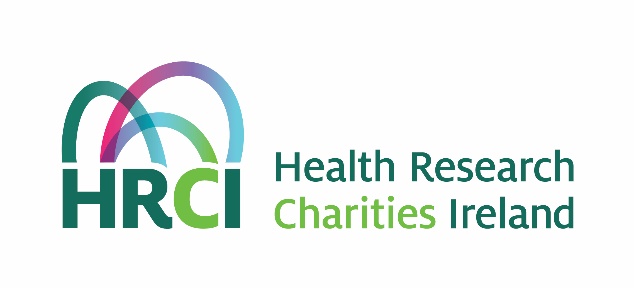 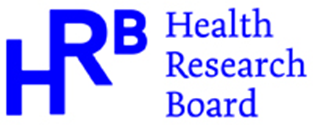 HRCI-HRB Joint Funding Scheme 2022PART D1:Principal Investigator/Co-Applicants Signature FormTitle of ApplicationPrincipal Investigator’s NamePrincipal InvestigatorAs the Principal Investigator I confirm that I have read the Instructions to Applicant notes and I agree to submit this proposal to the HRCI/HRB assessment process. I confirm, to the best of my knowledge, that the information provided is correct.As Principal Investigator, by submitting this application I consent to (a) sharing of my data outside of the European Economic Area (EEA) for the purpose of international peer review, and (b) the use of my data for assessment of my application; monitoring of successful awards; and evaluation of HRB’s approach to funding and investment in research, in line with HRB policies and as detailed in the HRCI/HRB 2022 Call Guidance Notes.Name (BLOCK CAPITALS): _________________________________________________Signature/E-signature:	____________________________	Date:___________________Co-Applicant 1 (copy further as required)I confirm that I have read the Instructions to Applicant notes and I agree to submit this proposal to the HRCI/HRB assessment process. I confirm, to the best of my knowledge, that the information provided is correct.As Co-applicant, by submitting this application I consent to (a) sharing of my data outside of the European Economic Area (EEA) for the purpose of international peer review, and (b) the use of my data for assessment of my application; monitoring of successful awards; and evaluation of HRB’s approach to funding and investment in research, in line with HRB policies and as detailed in the HRCI/HRB 2022 Call Guidance Notes.Name (BLOCK CAPITALS): _________________________________________________Signature/E-signature:	____________________________	Date:___________________Co-Applicant 2 (copy further as required)I confirm that I have read the Instructions to Applicant notes and I agree to submit this proposal to the HRCI/HRB assessment process. I confirm, to the best of my knowledge, that the information provided is correct.As Co-applicant, by submitting this application I consent to (a) sharing of my data outside of the European Economic Area (EEA) for the purpose of international peer review, and (b) the use of my data for assessment of my application; monitoring of successful awards; and evaluation of HRB’s approach to funding and investment in research, in line with HRB policies and as detailed in the HRCI/HRB 2022 Call Guidance Notes.Name (BLOCK CAPITALS): _________________________________________________Signature/E-signature:	____________________________	Date:___________________